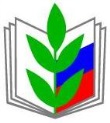 ПРОФЕССИОНАЛЬНЫЙ СОЮЗ РАБОТНИКОВ НАРОДНОГО ОБРАЗОВАНИЯ И НАУКИ РОССИЙСКОЙ ФЕДЕРАЦИИ(ОБЩЕРОССИЙСКИЙ ПРОФСОЮЗ ОБРАЗОВАНИЯ)Курская областная организацияПрезидиум областной организации профсоюзаПОСТАНОВЛЕНИЕОб организации 7-й сессии межрегиональнойМолодежной педагогической школыМеталиченко С.С.В соответствии с планом работы Курской областной организации Профсоюза в 2021 году, в рамках реализации областной Программы «Вектор П» (Профсоюз. Поддержка. Профессионализм)       Президиум обкома ПрофсоюзаПОСТАНОВЛЯЕТ:1. Провести 7 сессию МПШ с 21 по 24 сентября 2021 года на базе детского оздоровительного центра «Олимпиец».2. Зам. председателя Металиченко С.С. обеспечить общую координацию подготовки плана мероприятий МПШ, согласование участия официальных лиц в программе МПШ, завершить составление программы МПШ в срок до 15 сентября. 3. Вед. специалисту Жилиной Е.А. обеспечить информационное сопровождение мероприятия, комплектование участников от территориальных профсоюзных организаций в срок до 15 сентября. 4. Аппарату обкома Профсоюза обеспечить для реализации программы МПШ оборудование, имиджевую и печатную продукцию, участие в качестве модераторов.5. Гл. бухгалтеру обкома Профсоюза Крутых В.А.:- осуществить финансирование подготовки 7-й сессии МПШ в соответствии со Сметой. - произвести оплату в соответствии с договором об оказании возмездных услуг с ДОЦ «Олимпиец» и Центром рекламы «Лоцман» за счет средств Фонда Президентских грантов в размере соответственно 630000 руб. (проживание и питание участников и членов оргкомитета) и 103000руб. (изготовление части имиджевой продукции – футболок, ветровок, масок, блокнотов, наклеек с логотипом Фонда президентских грантов).6. Зам. председателя обкома Профсоюза Металиченко С.С. обеспечить подготовку финансовой и аналитической отчетности для ФПГ до 31 декабря 2021 года.7. Контроль за исполнением постановления оставляю за собой.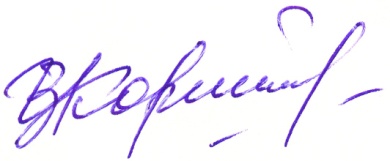 Председатель Курской областнойорганизации Профсоюза							И.В. Корякина10 сентября 2021г. г. Курск          № 12-2